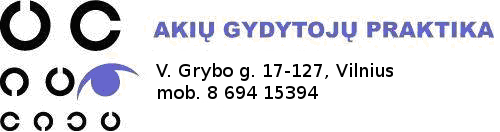 Šviesos blyksniai ir juoduliai akyseAkies vidus užpildytas skaidriu geliu, vadinamu stiklakūniu, kuris prisitvirtina prie tinklainės. Su amžiumi, keičiantis stiklakūnio struktūrai, susiformuoja ir intensyvėja nedideli gelio ar ląstelių „gumulėliai“, metantys šešėlį ant tinklainės. Dėl šios priežasties matome stiklakūnio drumstis, tai yra „taškelius, dėmes, museles“ akyse. Dažniau juos galime pamatyti žvelgdami į paprastą, šviesų foną, pavyzdžiui, į baltą sieną ar mėlyną dangų.Besikeičiant stiklakūnio struktūrai, gali būti dirginama, tempiama tinklainė, šviesai jautrus akies nervinis audinys. Tai sąlygoja blyksnius akyje, matome „žaibavimus ar žvaigždes“. Dauguma šviesos blyksnių ir juodulių, sukeliami stiklakūnio pakitimų ir tinklainės dirginimo, yra nepavojingi. Gydymas jiems netaikomas. Tačiau svarbu žinoti, jog šviesos blyksniai ir juoduliai taip gali būti regėjimui grėsmingos būklės simptomai. Rekomenduojama skubiai kreiptis pas akių ligų gydytoją, jei:Staiga pastebite naujus, dažnai  besikartojančius, ilgai trunkančius šviesos blyksnius. Drauge su šviesos blyksniais atsiranda „juoduliai, debesys“ akyjeRegimajame lauke atsiranda nematymo zona, lyg „nusileidžia užuolaida“ Šviesos blyksniai ir juoduliai pastebimi po galvos ar akies traumos. Pajutus minėtus skundams, svarbu įvertinti stiklakūnį – dėl užpakalinės stiklakūnio atšokos ir tinklainę – dėl tinklainės plyšimų ir atšokos.  Apžiūra atliekama išplėtus vyzdžius.Diagnozavus užpakalinę stiklakūnio atšoką be tinklainės plyšimų, yra maža tikimybė (~ 2%) įvykti tinklainės plyšimui ateityje.Rekomenduojamas tolimesnis pacientų sekimas:simptominė užpakalinė stiklakūnio atšoka be tinklainės plyšimų. Pakartotinis vizitas skiriamas atsižvelgiant į rizikos veiksnius, simptomus bei klinikinius radinius. Kontrolė gali būti skiriama po 6-8 sav. nuo simptomų atsiradimo pradžios, vėliau kas 6-12 mėn.simptominė užpakalinė stiklakūnio atšoka be tinklainės plyšimų: su tinklainės kraujosruva. Pakartotinis vizitas skiriamas po 1 – 2 sav. su stiklakūnio kraujosruva. Pakartotinis vizitas skiriamas kas 1 sav., iki kol kraujosruva rezorbuojasi. Atsiradus naujiems skundams po pirminės apžiūros, rekomenduojama skubi pakartotinė akių gydytojo apžiūra. Vizito metu nustačius tinklainės plyšimą ir/ar atšoką taikomas lazerinis ar chirurginis tinklainės gydymas.Šviesos blyksniai gali būti sukeliami migrenos su aura metu, kurie pasireiškia kaip „ryškios dėmės, žvilgančios spalvotos linijos ar zigzagai“, trunkantys iki 30min.  Migrena su aura gali būti su ar be galvos skausmo. Paruošė gyd. E. Drukteinienė Literatūros šaltiniai: www.aao.org/ppp. (Posterior Vitreous Detachment, Retinal Breaks, and Lattice Degeneration Preferred Practice Pattern guidelines).https://www.aao.org/eye-health/diseases/what-are-floaters-flashes